Муниципальное бюджетное дошкольное образовательное учреждение «Детский сад №28»Отчёт о результатах самообследования МБДОУ «Детский сад №28» за 2023 год.СОДЕРЖАНИЕ1. Аналитическая часть ……………………………………………….  31.1. Оценка образовательной деятельности…………………………….. 51.2. Оценка системы управления организации…………………………. 91.3. Оценка содержания и качества подготовки воспитанников ……... 121.4. Оценка организации учебного процесса…………………………… 221.5. Оценка востребованности выпускников…………………………… 241.6. Оценка качества кадрового, учебно – методического, библиотечно –        информационного обеспечения…………………………………….. 241.7. Оценка качества материально – технической базы………………... 261.8. Оценка функционирования внутренней системы оценки качества       образования…………………………………………………………… 282. Результаты анализа показателей деятельности МБДОУ «Детский    сад №28» за 2019год…………………………………………………… 291. Аналитическая частьНастоящий отчёт подготовлен по результатам самообследования, проведённого в соответствии с требованиями:- Приказа Министерства образования и науки РФ от 14 июня 2013 г. № 462 «Об утверждении Порядка проведения самообследования образовательной организацией»;- Приказа Министерства образования и науки РФ от 14 декабря 2017г. №1218 «О внесении изменений в Порядок проведения самообследования образовательной организации» утверждённый приказом Министерства образования и науки РФ от 14 июня 2013 г. №462.Цель самообследования:обеспечить доступность и открытость информации о деятельности детского сада.Форма проведения самообследования:отчёт, включающий аналитическую часть, результаты анализа показателей детского сада.Общие сведения об организации.Полное наименование Учреждения – муниципальное бюджетное дошкольное образовательное учреждение «Детский сад №28».Сокращенное наименование Учреждения - МБДОУ «Детский сад №28».Организационно-правовая форма — бюджетное учреждение.Тип Учреждения — дошкольная образовательная организация.Учредителем и собственником имущества Учреждения является муниципальное образование - Городецкий муниципальный район Нижегородской области. Функции и полномочия Учредителя Учреждения осуществляет управление образования и молодёжной политики администрации Городецкого муниципального района Нижегородской областиМесто нахождения Учредителя: 606500, Нижегородская область, город Городец, площадь Пролетарская, дом 30.Место нахождения Учреждения: 606524, Нижегородская область, город Заволжье, пр. Дзержинского д.23; телефон 8(3161)7-34-95; e-mail: ds28_grd@mail.ru52gov.ru; сайт http://28zavl.dounn.ruЗаведующая МБДОУ «Детский сад №28» – Надежда Николаевна Бирюкова Лицензия на осуществление образовательной деятельности: № 9413 от 06 октября 2011 г. Серия 52 №001822, предоставлена бессрочно.Режим работы МБДОУ «Детский сад № 28»Группы Учреждения функционируют:- в режиме 12 – часового пребывания детей – с 6.00 часов до 18.00 часов – 3 группы;- в режиме 10,5 часового пребывания детей – с 06.30 часов до 17.00 часов – 2 группы Выходные дни: суббота, воскресенье, праздничные дни.Основной структурной единицей дошкольного образовательного учреждения является группа детей дошкольного возрастаМуниципальное бюджетное дошкольное образовательное учреждение «Детский сад №28» является звеном муниципальной системы образования Городецкого муниципального района Нижегородской области, обеспечивающее помощь семье в воспитании детей дошкольного возраста, оздоровлении и коррекции недостатков в развитии детей, в охране и укреплении их физического и психического здоровья, в развитии индивидуальных способностей детей.ДОУ является юридическим лицом, имеет Устав, муниципальное задание, план финансово – хозяйственной деятельности, печать, штамп со своим наименованием, расчётные счета в банке, владеет, пользуется и распоряжается закреплённым за ним на праве оперативного управления имуществом в соответствии с его назначением, своими уставными целями, законодательством РФ.ДОУ построено по типовому проекту, рассчитано на 12 групп.Количество действующих групп общеобразовательной направленности для детей от 1,5 до 7 лет – 5В период с 01.01.2023г. по 08.10.2023 года в МБДОУ «Детский сад №28» функционировали следующие группы:- группа раннего возраста (1,5 – 3 года) – 1 группа- младшая группа (3-4- года) – 1 группа- средняя группа (4-5 лет) – 1 группа- старшая группа (5-6 лет) – 1 группа- подготовительная к школе группа (6-7 лет) – 1 группаВ период с 09.10.2023г. по 31.12.2023 года в МБДОУ «Детский сад №28» функционировали следующие группы:- разновозрастная группа для детей от 1,5 – 4 лет – 1 группа- средне - старшая группа (4-6 года) – 1 группа- средняя группа (4-5 лет) – 1 группаКомплектование групп осуществляется по возрастному принципу.  В период с 01 января по 31 августа 2020г. МБДОУ «Детский сад №28» посещало в среднем 74 человека в возрасте от 1,5 до 7 лет;В период с 01 сентября по 31 декабря 2020г. МБДОУ «Детский сад №28» посещало в среднем 65 человек.ДОУ функционирует в соответствии с нормативными документами в сфере образования Российской Федерации. Контингент воспитанников социально благополучный. Преобладают дети из полных семей.Отчет о результатах самообследования МБДОУ «Детский сад № 28» составлен с учетом результатов внутренней системы оценки качества образования (ВСОКО).  ВСОКО осуществлялась с использованием Комплекта МКДО РФ. Объектами ВСОКО выступали:- группа ДОУ; - ДОУ в целом;- система управления качеством образования, реализуемая на уровне  ДОУ. Результаты: Оценка образовательной деятельности.ДОУ имеет право на осуществление образовательной деятельности на основании Лицензии (Лицензия на образовательную деятельность №9413 от 06 октября 2011г., серия 52 №001822, срок действия лицензии – бессрочно).Срок действия лицензии – бессрочно, на право оказывать образовательные услуги по реализации образовательных программ по видам образования, по уровням образования, по профессиям, специальностям, направлениям подготовки (для профессионального образования), по видам дополнительного образования.Образовательная деятельность в Учреждении осуществляется в соответствии с федеральными, региональными, и муниципальными нормативно – правовыми актами, регламентирующими работу ДОУВ учреждении функционируют 5 групп общеразвивающей направленностиОбразовательная деятельность ведётся на русском языке, в очной форме, нормативный срок обучения 5 лет, уровень образования – дошкольное образование.Образовательная деятельность в ДОУ строится с учётом контингента воспитанников, их индивидуальных и возрастных особенностей.Образовательную деятельность ДОУ регламентируют следующие локальные акты:- Устав МБДОУ «Детский сад №28» (от 25.11.2019г. №809/п);- Основная образовательная программа МБДОУ «Детский сад №28»;- календарный учебный график;- учебный план;- годовой план ДОУ;- календарно – тематический план ДОУ;- Программа развития МБДОУ «Детский сад №28»;Основная цель деятельности ДОУ – образовательная деятельность по образовательным программам дошкольного образования, присмотр и уход за детьми.Для достижения указанной цели ДОУ осуществляет следующие основные задачи:охрана и укрепление физического и психического здоровья детей, в том числе их эмоционального благополучия;обеспечение равных возможностей для полноценного развития каждого ребенка;создание благоприятных условий развития детей в соответствии с их возрастными и индивидуальными особенностями и склонностями, развитие способностей и творческого потенциала каждого ребенка как субъекта отношений с самим собой, другими детьми, взрослыми и миром;объединение обучения и воспитания в целостный образовательный процесс на основе духовно-нравственных и социокультурных ценностей и принятых в обществе правил и норм поведения в интересах человека, семьи, общества;формирование социокультурной среды, соответствующей возрастным, индивидуальным, психологическим и физиологическим особенностям детей;обеспечение психолого-педагогической поддержки семьи и повышения компетентности родителей (законных представителей) в вопросах развития и образования, охраны и укрепления здоровья детей.Для достижения указанной цели и задач Учреждение осуществляет основные виды деятельности:- образовательную, направленную на воспитание и развитие, а также уход за детьми;- хозяйственную, направленную на обеспечение деятельности Учреждения и достижение цели его создания.Основной предмет деятельности: реализация Основной образовательной программы МБДОУ «Детский сад №28».В период с 1 января по 31 мая 2022 года перед педагогическим коллективом ДОУ стояла следующая цель и задачи:Цель: продолжать работу по ФГОС ДО для создания благоприятных условий полноценного проживания детьми дошкольного детства, всестороннего развития психических и физических качеств детей в соответствии с их возрастными и индивидуальными особенностями и склонностями, развития способностей и творческого потенциала каждого ребенка.  Задача:Продолжать углубленную работу по формированию у детей речевой компетентности, уделяя внимание развитию у них диалогической речи с использованием литературных произведений.Для решения данной задачи годового плана был проведён ряд методических мероприятий. В целях повышения теоретического и практического уровня педагогов были проведены семинары, семинары – практикумы: «Художественная литература как источник развития диалогической речи», «Значение игровых технологий в формировании грамматически правильного строя речи и обогащения словаря»; консультации: «Влияние иллюстративного материала на восприятие художественных произведений», «Влияние выразительности речи воспитателя на восприятие художественной литературы». С целью обмена опытом работы были организованны открытые просмотры: «Организация и проведение дидактической игры по речевому развитию», Открытый просмотр ООД по речевому развитию в группе № 7.Организованные методические мероприятия позволили проанализировать уровень работы по речевому развитию, а также дали возможность познакомиться педагогам с интересными технологиями, используемыми в организации образовательной деятельности по направлению речевое развитие.  В период с 1 июня по 31 августа 2022г. проходила летняя оздоровительная работа, которая была направленна на решение следующей цели и задач:Цель: создание в дошкольном учреждении максимально эффективных условий для сохранения и укрепление  физического и психического здоровья детей с учетом их индивидуальных особенностей, удовлетворение потребностей растущего организма в отдыхе,  а так же  развития познавательных интересов и творческой деятельности. Задачи: Создать условия, обеспечивающие охрану жизни и укрепление здоровья детей, предупреждение заболеваемости и травматизма.Создавать условия для   закаливания детей, используя благоприятные факторы летнего времени (солнце, воздух, вода), способствовать их физическому развитию путём оптимизации двигательной активности каждого ребенка. Реализовать систему мероприятий, направленных на развитие самостоятельности, инициативности, любознательности и познавательной активности в различных образовательных областях.Расширять и уточнять доступные детям знания и представления об объектах природы и природных явлениях, формировать основы экологической культуры.Осуществлять индивидуальную работу в ходе организованной образовательной деятельности, в процессе прогулок, игровой и бытовой деятельности.Проводить осуществление педагогического и санитарного просвещения родителей по вопросам воспитания и оздоровления детей в летний период.В ходе реализации задач, была проведена следующая работа.Особое внимание уделялось питанию воспитанников в летний период. Питание носило сбалансированный характер, с учетом соблюдения норм потребления продуктов и калорийности и организовывалось в пределах нормы. Выдача пищи проходила согласно режиму питания, составленного на летний оздоровительный период. Регулярно отслеживалась гигиена приема пищи в группе, эстетика организации питания.  Для достижения оздоровительного эффекта в летний период режим дня предусматривал максимальное пребывание детей на свежем воздухе с учетом равномерного распределения двигательной активности в первую и вторую половину дня, а также температурного режима. С этой целью был составлен график утренних гимнастик с учетом погодных условий. Ежедневно проводилась утренняя гимнастика различных видов (игровая, сюжетно – игровая), деятельность по физическому развитию детей с использование стандартного и нестандартного оборудования (игры-упражнения, подвижные игры, эстафеты). Физкультурно-оздоровительная работа в ДОУ в летний период выстраивалась с учетом здоровья, физического развития детей и их подготовленности по основным видам движений, благоприятности климатических условий. Наиболее эффективно для полноценного физического развития детей в летний оздоровительный период использовались игровые площадки. На игровых площадках ДОУ были созданы условия для повышения двигательной активности дошкольников путём расширения ассортимента выносного спортивного оборудования.Оздоровительная работа в ДОУ также предполагает проведение закаливающих процедур, таких как: воздушные и солнечные ванны, гимнастика после сна, босохождение по траве, камушкам, обширное умывание лица, шеи, рук, обливание ног на прогулке в теплые солнечные дни. Соответствие одежды температурному режиму, наличие головного убора.     С целью укрепления здоровья детей соблюдался питьевой режим, режим проветривания групповых комнат, сон с открытыми окнами.     Соблюдались санитарно-гигиенические требования: обработка и пролив песка в песочнице.Осуществление педагогического и санитарного просвещения родителей по вопросам воспитания и оздоровления детей в летний период было организовано через стендовую информацию, беседы и консультации.Весь период бодрствования, кроме сна, дети проводили на свежем воздухе. Прогулки на открытом воздухе повысили двигательную активность детей за счет включения беговых упражнений, использования подвижных игр различной активности, эстафет, элементов спортивных игр, развлечений, организации игровой, трудовой, экспериментальной деятельности детей.        Летом природа предоставляет богатые возможности для развития познавательных способностей дошкольников.Дети соприкасаются с природой, познают мир, получают яркие впечатления. Учитывая это, педагоги ДОУ организуют и проводят работу с детьми, создавая комфортные и педагогически целесообразные условия пребывания дошкольников на свежем воздухе. Деятельность   ребенка на улице дает возможность свободного выбора деятельности, чередования их видов: игры, экскурсии, развлекательно-досуговая деятельность. 1июня воспитанники подготовительной группы участвовали в районном фестивале детского рисунка на асфальте «Чудесный мир народного искусства» среди воспитанников дошкольных образовательных учреждений Городецкого муниципального района, где проявили творчество, фантазию, показали свои художественно-изобразительные способности.Особенно интересно, с хорошим эмоциональным подъемом прошлиРазвлечения, подготовленные инструктором по физической культуре Дёминой Верой Валерьевной: «Счастливое детство» (старшая №9 и подготовительная№5 группы), «Шоу мыльных пузырей» (средняя гр.№10), «12 июня – День Российского флага» (в подгот. гр №5), «По дороге к здоровью» (средняя гр.№10), «Летние забавы» (в подгот. гр №5).Во всех возрастных группах педагогами проведены тематические развлечения: в младшей группе «Рисуем на асфальте», игра -путешествие «Паровоз здоровья». Педагогами подготовительной группы С 6.06 по 10.06 были подготовлены мероприятия недели, посвящённой Международному дню охраны природы (5 июня). С детьми провели серию бесед о планете Земля, вспомнили природоохранные знаки «Что нельзя делать в лесу», правила добрососедства, правила поведения людей и детей в природе. Организовали выставку рисунков на тему: «Как мы бережём природу».Тематическое мероприятие, посвящённое празднику – День семьи, любви и верности.  Детей познакомили с историей праздника, создали коллективную композицию «Символ праздника», подготовили поздравление для своих родителей.Активно использовали в летне-оздоровительный период исследовательскую деятельность: наблюдения на прогулке за явлениями живой и неживой природы, построению взаимосвязи, взаимозависимости предметов и явлений природы, экспериментированию с водой и песком, решению проблемных ситуаций. С детьми проводились различные опыты, эксперименты по закреплению, систематизированию знаний о свойствах воздуха, воды, песка, почвы и солнца. С детьми организовывались экскурсии по территории детского сада, где они знакомились с объектами живой и неживой природы. Была проведена познавательная экскурсия на метеостанцию.  Участники образовательного процесса (педагоги, дети и родители (законные представители)) продолжали работу во Всероссийском проекте социальной направленности «Культурный код России» (тема месяца: «Психология и семья»). Итогом данной работы стал видеоролик с семейными рецептами семьи Степы Филатова «Путешествие на байдарках».Педагоги подготовительной группы разработали экологический проект «Что за чудо этот лес?», который дал детям представления о том, что лес – это сообщество растений и животных, проживающих вместе на одной территории; жизнь всех обитателей зависят друг от друга и связаны между собой, как звенья в цепочке; и что лес – наше богатство. Также в каждой возрастной группе велась работа по формированию у детей основ безопасного поведения в быту, в социуме. Продолжали знакомить с правилами дорожного движения, с правилами безопасности на улицах города, с правилами пожарной безопасности. Обсуждались ситуации: как вести с незнакомыми людьми на улице, дома; к кому можно обратиться, если ты потерялся на улице. Все полученные знания дети применяли в с/р играх.            Огромная роль отводилась и формированию трудолюбия, привитию элементарных трудовых навыков и умений, знакомству с трудом взрослых, умению коллективно взаимодействовать. Дети поддерживали порядок и чистоту на участке, на веранде. Вместе со взрослыми дети ухаживали за клумбами и цветниками участка, ближе знакомясь с ними, в течении лета их поливали. В совместной со взрослыми трудовой деятельности и формировались трудовые навыки у детей. Проводили беседы, консультации на темы: «Головной убор в летний период», «Прогулки на свежем воздухе», «Профилактика желудочно-кишечных заболеваний», «Безопасность детей на дорогах и улицах города».Для повышения уровня информированности родителей    проводились индивидуальные консультации и беседы, оформлялись папки передвижки по всем возникающим у родителей вопросам(«Головной убор в летний период», «Прогулки на свежем воздухе», «Профилактика желудочно-кишечных заболеваний», «Безопасность детей на дорогах и улицах города», «Средства от укусов насекомых», «Куда пойти гулять с ребенком», «Правила дорожного движения», папки-передвижки: «Ходить босиком полезно!», «Первая помощь при тепловом и солнечном ударе)».На сайте ДОУ были размещены план летне-оздоровительной    работы, фоторепортажи о летнем отдыхе детей, помещены консультации.Проанализировав деятельность сотрудников МБДОУ «Детский сад №28» по реализации плана летне-оздоровительной работы можно констатировать, что поставленные цель и задачи были решены в полном объеме. Летняя оздоровительная работа способствовала укреплению здоровья детей. Посещаемость детьми детского сада в летний период была на высоком уровне.Сформирован познавательный интерес к миру природы, любознательность. Дети активно проявляют творческие способности в различных видах деятельности.            С 01 сентября по 31 декабря 2022 года работа педагогического коллектива была направлена на решение следующей цели и задач:Цель: Создание благоприятных условий для полноценного проживания ребёнком дошкольного детства, формирования основ базовой культуры личности, духовно – нравственного воспитания, всестороннего развития психических и физических качеств в соответствии с возрастными и индивидуальными особенностями, подготовка ребёнка к жизни в современном обществе.Задачи:Продолжать работу по повышению профессиональной компетентности педагогов посредством проектной деятельности.Совершенствовать работу по социально-коммуникативному развитию воспитанников в соответствии с ФГОС ДО через: - создание развивающей предметно-пространственной среды ДОУ; - проектную деятельность, циклы познавательных занятий, моделирования, проблемные ситуации. - внедрение новых форм сотрудничества с родителями в развитии социальных навыков детей дошкольного возраста.Для решения целей и задач были организованны и проведены следующие мероприятия:- Семинары и семинары-практикумы: «Реализация ОО «Социально – коммуникативное развитие» в соответствии с ФГОС ДО; «Проектная деятельность как средство развития социальной компетентности дошкольников»»; «Проектирование – как способ коммуникативного развития дошкольников»; «Сотрудничество с родителями в развитии социальных навыков воспитания детей».          - Мастер – класс «Формирование нравственных ценностей у детей дошкольного возраста средством»        -  Круглый стол «Игровая деятельность в социально – коммуникативном развитии детей».  -  Коллективные просмотры мероприятий по социально – коммуникативному развитию детей.С целью обобщения работы по данному направлению был проведён педагогический совет «Современные тенденции социально – коммуникативного развития дошкольников в условиях ДОУ».В 2022 году на основании приказа ГБО ДПО НИРО №150 от 28.06.2019г. «Об организации инновационной деятельности на базе образовательных организаций Нижегородской области» детский сад продолжал работу в статусе инновационной площадки по теме «Разработка и апробация технологии формирования графомоторных навыков и пространственного мышления у детей старшего дошкольного возраста». Под руководством кандидата педагогических наук, доцента кафедры Шуваевой Н.Ю. Педагоги детского сада занимаются апробацией технологии «Сенсографика. В королевстве линий».  Данная технология предусматривает формирование у детей дошкольного возраста целостных представлений о пространственных ориентирах и развитие графомоторных навыков на мегауровне, мезоуровне, микроуровне.С 01.09.2022 года на основании решения Ученого совета АНО ДПО «НИИ дошкольного образования «Воспитатели России» №11 от 16 августа 2022 года, в соответствии с положением об инновационной площадке федерального уровня АНО ДПО «НИИ дошкольного образования «Воспитатели России», утвержденного на заседании Ученого совета, Протокол №10 от 24 марта 2022 года, детскому саду присвоен статус Инновационной площадки всероссийского уровня АНО ДПО «НИИ дошкольного образования «Воспитатели России» по теме «Всероссийский проект социальной направленности  «Культурный код России» - инструмент преемственности семейного и общественного воспитательного потенциала»». Под руководством кандидата педагогических наук, начальника отдела по инновационной деятельности и развитию социального партнёрства ООО «ЦНОИ» Кудрявцевой Е.А. педагоги реализуют задачи популяризации культурных традиций, воспитания патриотизма и вовлечение всех участников образовательного процесса в изучение культурного наследия Российской Федерации. С 01.09.2022 года в рамках сетевого взаимодействия организовано сотрудничество со следующим учреждениями дополнительного образования- МБОУ ДО «Центр внешкольной работы «Ровесник» - реализация дополнительной общеобразовательной общеразвивающей програмы ознакомительного уровня физкультурно – спортивной направленности «Шахматное королевство»- МБОУ ДО «Центр детского творчества» - реализация дополнительной общеобразовательной общеразвивающей програмы ознакомительного уровня художественной направленности «Народное пение»С целью разностороннего развития воспитанников в ДОУ организованы занятия по дополнительному образованию:- занятия по подготовке детей к школьному обучению «Ступеньки к школе»;- занятия по развитию мелкой моторики рук и творческого воображения «Разноцветные бусинки»;- занятия по развитию технического конструктивного мышления «Юные техники»;- занятия по развитию танцевальных навыков «Весёлая ритмика».С целью формирования социализации воспитанников в ДОУ реализуется проект «Детский телемост» с МБДОУ Детский сад №8» г. Балахна Балахнинского района. В формате онлайн общения дети меняются опытом подготовки к наиболее распространённым праздникам (Новый год, 8 марта и т.д.), делятся впечатлениями об их проведении. С помощью Почты Россия был организован обмен подарками для воспитанников детского сада Балахны, выполненными своими руками воспитанниками. В рамках решения задач патриотического воспитания был реализован совместный проект «Соавим наш годод». В рамках этого проекта дети подготовили вертуальную экскурсию по достопримечательностям города Заволжье, которую в дальнейшем представили для воспитанников детского сад №8 г. Балахны.Оценка системы управления организацииУправление МБДОУ строится на принципах единоначалия и самоуправления и осуществляется Учредителем, органами самоуправления МБДОУ и заведующим МБДОУ в соответствии с законодательством Российской Федерации и Уставом.Управление осуществляется в соответствии со следующими локальными документами:Трудовыми договорами между работодателем и работниками;Коллективным договором МБДОУ «Детский сад №28»;Штатным расписанием МБДОУ «Детский сад №28»;Должностными инструкциями МБДОУ «Детский сад №28»;Правилами внутреннего трудового распорядка МБДОУ «Детский сад №28»;Инструкции по организации охраны жизни и здоровья детей;Положение об оплате труда работников МБДОУ «Детский сад №28»;Договором об образовании между МБДОУ «Детский сад №28» и родителями;Годовым планом работы МБДОУ «Детский сад №28»;Режимом дня МБДОУ «Детский сад №28»;Расписанием занятий МБДОУ «Детский сад №28».Управляющая система состоит из двух блоков: I блок - общественное управление:Общее собрание работников - определяет основные направления деятельности МБДОУ, перспективы его развития, принимает коллективный договор, Правила внутреннего трудового распорядка, принимает локальные акты, регулирующие трудовые отношения с работниками, вносит предложения в части материально - технического обеспечения и оснащения образовательного процесса, мероприятий по охране труда и укреплению здоровья работников Учреждения.На общих собраниях в течение года были решены следующие вопросы:- соблюдение правил СанПин 2,3,/2,4,3590-20 «Санитарно-эпидемиологические требования к организации общественного питания»;- вакцинация сотрудников против коронавирусной инфекции и гриппа;- обеспечение охраны труда и безопасности жизнедеятельности детей и сотрудников МБДОУ;- профилактика коррупционных правонарушений в муниципальных учреждениях.- утверждение отчета по самообследованию за 2021г.  После утверждения в целях доступности и открытости информации о деятельности образовательного учреждения отчет был размещен на сайте МБДОУ «Детский сад № 28»;- в соответствии со ст. 122 ТК РФ «Порядок предоставления ежегодных оплачиваемых отпусков», ст.123 ТК РФ «Очередность предоставления ежегодных оплачиваемых отпусков» в декабре месяце на Общем собрании трудового коллектива утверждался график очередных отпусков на 2023 г; - рассматрение вопросов охраны труда и техники безопасности.- актуализация порядка действия персонала при совершении преступлений террористического характера.Ежегодно в ДОУ на основании Коллективного договора проводится спецоценка условий труда. В целях создания безопасных условий для воспитанников и персонала ДОУ действует «Положение о пропускном режиме», назначены ответственные за ввозимыми на территорию грузами, ответственные за создание в ДОУ безопасных условий во время образовательного процесса.Педагогический совет  - реализует государственную политику по вопросам образования, совершенствует организацию образовательного процесса, рассматривает и принимает Образовательную программу, Адаптированные программы, разрабатывает и принимает локальные акты, в пределах своей компетенции, организует распространение педагогического опыта, определяет основные направления развития Учреждения, повышения качества и эффективности образовательного процесса, организует работу по повышению квалификации педагогических работников, развитие их творческих инициатив, обсуждает вопросы развития, воспитания и образования, выдвигает кандидатуры к различным видам награждений.Совет родителей - вносит предложения по организации работы педагогического, медицинского, учебно-вспомогательного и обслуживающего персонала Учреждения; принимает локальные акты в пределах компетенции, определенной законодательством; заслушивает отчеты заведующего о состоянии и перспективах работы Учреждения; пропагандирует опыт семейного воспитания; обращается в общественные и административные органы за помощью в решении проблем Учреждения;       присутствует на педагогических совещаниях и конференциях по дошкольному образованию; вносит предложения по привлечению добровольных пожертвований на развитие Учреждения; защищает всеми законными способами и средствами законные права и интересы всех участников образовательного процесса.В виду периодического введения на территории Городецкого района запрета на массовые мероприятия часть зачеданий совета родителей организовываласть в формате онлайн заседаний. Несмотря на форму проведения заседаний совета родителей принятые решения транслировались в телекомуникативных мессенджерах Viber, Wk    Функции структурных элементов системы управления определяются Положениями:об Общем собрании работников;о Педагогическом совете;о Совете родителей.II блок - административное управление, имеющее многоуровневую структуру:I уровень - заведующий детским садомЗаведующий осуществляет текущее руководство деятельностью Учреждения, в том числе:осуществление в соответствии с требованиями нормативных правовых актов образовательной и иной деятельности  Учреждения; организация обеспечения прав участников образовательного процесса в Учреждении; организация разработки и принятия локальных нормативных актов, индивидуальных распорядительных актов; организация и контроль работы административно - управленческого аппарата; установление штатного расписания; прием на работу работников, заключение и расторжение с ними трудовых договоров, распределение должностных обязанностей, создание условий и организация дополнительного профессионального образования работников; право приостановления выполнения решений коллегиальных органов управления или наложения вето на их решения, противоречащие законодательству, Уставу и иным локальным нормативным актам; рациональное использование бюджетных и внебюджетных средств;подписание локальных актов Учреждения, выдача доверенности на право представительства от имени Учреждения, издание приказов, поручений и указаний, обязательных для исполнения всеми работниками Учреждения; обеспечение соблюдения законности в деятельности Учреждения, эффективного взаимодействия органов самоуправления Учреждения; планирование и организация образовательной деятельности, контроль за качеством и эффективностью работы Учреждения; решение иных вопросов, которые не отнесены к исключительной компетенции коллегиальных органов управления Учреждением, определенной настоящим Уставом.Заведующий принимает решения самостоятельно, если иное не установлено настоящей статьей, и выступает от имени Учреждения без доверенности. II уровень – старший воспитательКурируют вопросы методического и материально - технического обеспечения, учебно – воспитательного процесса. Jсуществляет руководство воспитательно - образовательной деятельностью МДОУ: координирует работу воспитателей, узких специалистов МДОУ; обеспечивает разработку учебно-методической и иной документации, необходимой для осуществления образовательной деятельности; организует просветительскую работу для родителей.Объект управления – часть коллектива согласно функциональным обязанностям.III уровень - воспитатели, специалистыОрганизуют учебно-воспитательный процесс, создают условия для успешного и качественного образования, воспитания и развития воспитанников, взаимодействуют с родителями воспитанников.Объект управления третьего уровня – дети и их родители (законные представители).IV уровень – обслуживающий персоналАдминистративно-хозяйственные, производственные, учебно-вспомогательные и иные работники Учреждения, осуществляющие вспомогательные функции.В МБДОУ сложилась коллегиальная система управления, органы управления взаимодействуют между собой. Имеющаяся структура управления соответствует действующему законодательству и отвечает целям и задачам МБДОУ. Заседания органов управления МБДОУ проходят регулярно, ведутся протоколы заседаний. Принятие локальных нормативных актов МБДОУ проходит на заседаниях управляющих органов.  В МБДОУ используются эффективные формы контроля: •	различные 	виды 	мониторинга: 	методический, 	педагогический, 	психолого 	- педагогический, •	контроль за состоянием здоровья детей, •         социологические исследования семей. Налажена система взаимодействия с организациями, предоставляющими услуги для обеспечения нормального функционирования МБДОУ, заключены договора с поставщиками продуктов питания, коммунальных услуг.В Учреждении функционирует система взаимодействия педагогического коллектива с семьями воспитанников, включающая разнообразные формы сотрудничества детского сада с родителями. Широко используется конкурсное движение. В этом году родители были активными участниками всех конкурсов, проводимых на разных уровнях (детский сад, муниципальный уровень, региональный уровень) . Родители (законные представители) воспитанников информируются о деятельности Учреждения посредством официального сайта МБДОУ «Детский сад № 28» и информационных стендах.  Взаимодействие с родителями (законными представителями) Учреждение строит на принципе сотрудничества. При этом решаются приоритетные задачи: -повышение педагогической культуры родителей; - приобщение родителей к участию в жизни детского сада; - изучение семьи и установление контактов с ее членами для согласования воспитательных воздействий на ребенка. Для решения этих задач используются различные формы работы: - общие родительские собрания; - групповые родительские собрания, консультации; - проведение совместных мероприятий для детей и родителей; - анкетирование; - наглядная информация; - показ занятий для родителей; - выставки совместных работ; - посещение открытых мероприятий и участие в них; - заключение договоров с родителями вновь поступивших детей. Ведется консультирование узкими специалистами: инструктором по физической культуре, музыкальным руководителем. В Учреждении создаются условия для максимального удовлетворения запросов родителей детей дошкольного возраста по их воспитанию и обучению. Родители получают информацию о целях и задачах Учреждения, имеют возможность обсуждать различные вопросы пребывания ребенка в Учреждении, участвовать в жизнедеятельности детского сада. В течение данного отчетного периода, в связи со сложившейся эпидемиологической ситуацией общение с родителями частично было ограничено и переведено в режим онлайн общения через информационные системы Wk и Viber, а также сайт дошкольного учреждения и личные сайты педагогов. Вывод: В дошкольном образовательном учреждении создана система управления дошкольного учреждения, в которую включены все участники образовательных отношений. Для обеспечения повышения результативности управления учреждением необходимо обеспечить осуществление обратной связи с родителями через сайт дошкольного учреждения, через электронные приложения Wk (ВК) и Viber (вайбер)Оценка содержания и качества подготовки воспитанников.Содержание образовательного процесса определяется Основной образовательной программой МБДОУ «Детский сад №28» для групп общеразвивающей направленности,  которая обеспечивает разностороннее развитие детей в возрасте от 1,5 лет до завершения обучения с учётом их возрастных и индивидуальных особенностей по основным направлениям – познавательному развитию, речевому развитию, физическому развитию, художественно – эстетическому развитию, социально – коммуникативному развитию. Программа обеспечивает достижение воспитанниками ДОУ готовности к школе.В соответствии с ФЗ №273 «Об образовании в РФ» промежуточная и итоговая аттестация обучающихся по образовательным программам дошкольного образования не проводиться.В соответствии с ФГОС ДО при реализации Основной образовательной программы дошкольного образования может проводиться оценка индивидуального развития детей. Инструментарием для анализа результатов освоения воспитанниками Программы является Дневник индивидуального сопровождения, позволяющий фиксировать индивидуальную динамику и перспективы развития каждого ребёнка. Исследование индивидуального учёта результатов, обучающихся по образовательным областям проводится воспитателями и специалистами в рамках реализации ООП.Результаты освоения воспитанников могут использоваться исключительно для решения следующих образовательных задач:- индивидуализации образования (в том числе поддержки ребёнка, построения его образовательной траектории);- оптимизации работы с группой детей.Оценка индивидуальной динамики развития и коррекция действий для его развития осуществляется в специально созданной педагогической ситуации.Карта учёта результатов освоения воспитанниками Основной образовательной программы ориентирована на то, что в итоге мониторинга на основе наблюдения будет представлена информация об общей картине развития всех детей группы и детского сада.Система педагогического мониторинга содержит пять образовательных областей, соответствующих ФГОС ДО: «Социально – коммуникативное развитие», «Познавательное развитие», «Речевое развитие», «Художественно – эстетическое развитие», «Физическое развитие», что позволило комплексно оценить качество образовательной деятельности в группах. Анализ реализации Образовательной программы МБДОУ «Детский сад №28» Анализ реализации Образовательной программыМБДОУ «Детский сад № 28»Группа раннего возрастаГруппы дошкольного возрастаОбразовательная область Физическое развитиеНа протяжении учебного года велась работа по решению одной из основных задач, приобщение детей к ценностям здорового образа жизни и безопасности жизнедеятельности и для успешного решения этой задачи была запланирована и проведена следующая работа: В тесном сотрудничестве педагогов, специалистов и ст. медицинской сестры была разработана система физкультурно-оздоровительной работы ДОУ. На начало учебного года проведена диагностика физического развития детей. Учитывая индивидуальные особенности здоровья ребенка, перенесенные инфекционные заболевания, возраст, режим, специалистами ДОУ подбирается наиболее оптимальный маршрут, ориентированный на личностно значимых потребностях ребенка. Вся информация и рекомендации доводились до родителей в индивидуальной форме. Специалистами и педагогами выстраивался план работы и в течение года корректировался с учетом мониторинга индивидуального развития каждого ребенка. Создание санитарно-гигиенической обстановки в соответствии с существующими нормативами также важное условие для физического воспитания. Особое внимание уделяется поддержанию чистоты и порядка в помещении и на участке, соблюдению оптимального светового, воздушного и температурного режима в помещении, а также гигиене одежды детей и взрослых, культурно-гигиеническим навыкам: навыкам по соблюдению чистоты тела, культуры еды, поддержания порядка в окружающей обстановке и культурных взаимоотношений детей друг с другом и со взрослыми. 
Вся физкультурно-оздоровительная работа в детском саду строится с учётом возрастных и индивидуальных особенностей воспитанников детского сада. Оптимизации двигательного режима отводится ведущая роль в воспитании здорового ребёнка.
В детском саду имеются оборудования: для упражнений в ходьбе, беге, прыжках, равновесии используются различные дорожки, косички, змейки, для подлезания - дуги, палки обручи, камушки, скакалки, мячи и др. Так же есть пособия, изготовленные педагогами ДОУ, которые повышают интерес к физической культуре, развивают жизненно-важные качества, увеличивают эффективность занятий. Уделяется большое внимание организации физкультурно-оздоровительной работы на свежем воздухе. Согласно сетке занятий проводятся физкультурные занятия на свежем воздухе.  В зимний период педагоги создают условия для двигательной активности детей на прогулочных участках детского сада, проводятся катание с горы, на лыжах на спортивном участке детского сада. 
Организованной формой в двигательном режиме является физкультурные занятия. При проведении занятий инструктор по физической культуре использует как традиционные, так и нетрадиционные формы занятий: сюжетные, тренировочные, контрольные, комплексные, игры-эстафеты и др. Процесс обучения на занятиях носит дифференцированный, вариативный характер. Используется принцип чередования активной деятельности с упражнениями на дыхание, релаксацию.
В целях оздоровления организма ребёнка в детском саду проводятся различные виды закаливания: в режимные моменты организуются воздушные ванны, самомассаж, гимнастика после сна, корригирующая гимнастика, водные процедуры (умывание, мытьё рук перед приёмом пищи и по мере загрязнения), полоскание  рта после еды, ходьба по «дорожкам здоровья» с целью закаливания и профилактики плоскостопия, проведение дыхательной гимнастики с целью нормализации дыхания и сопротивляемости организма, педагоги используют релаксационные паузы: минутки тишины, музыкальные паузы.Параллельно с физическим развитием идёт обучение детей основам культуры здоровья. Валеологический материал органично включается в структуру занятий, способствуя расширению знаний детей о строении человека, влиянии физических упражнений на организм, о безопасности жизнедеятельности. С детьми разучиваются комплексы упражнений, направленных на профилактику плоскостопия, дыхательной системы, самомассажа.Одним из основных средств укрепления здоровья детей является усиленное полноценное питание. Заведующим ДОУ систематически проводился контроль за состоянием фактического питания, качеством доставляемых продуктов, своевременности их поставки, технологии приготовления пищи, правильностью хранения, соблюдением сроков реализации, обеспечением всеми необходимыми продуктами для соблюдения натуральных норм. Медсестрой проводился контроль за организацией питания детей в группах, соблюдению режима питания, норм потребления продуктов, гигиены питания, организации индивидуального подхода к детям. В ДОУ имеется и ведется в соответствии с требованиями вся необходимая документация по организации питания. Созданы условия для организации питания и медицинского обслуживания. Организация качественного, сбалансированного и рационального питания детей в ДОУ осуществляется при строгом выполнении и соблюдении технологии приготовления блюд в соответствии с меню, выполнением норм и калорийности, а также осуществлением контроля. Питание воспитанников осуществляется на основе примерного 10-дневного меню и утвержденного графика приема пищи.  Общее санитарно-гигиеническое состояние дошкольного учреждения (питьевой, световой, тепловой режимы) соответствует требованиям и находятся под постоянным контролем администрации ДОУ.В ДОУ большое внимание уделяется взаимодействию детского сада и семьи по сохранению и укреплению детского здоровья. 
В совместной работе детского сада и семьи мы широко использовали: анкетирование родителей при поступлении, информацию в родительских уголках: папки-передвижки, консультации для родителей, родительские собрания, беседы, тематические выставки. 
Множество положительных эмоций, а следовательно, и здоровья получили наши воспитанники на спортивных праздниках и досугах. С удовольствием дети принимали участие в соревнованиях, в спортивных играх других мероприятиях, показывая уровень своего физического развития, получая эмоциональный заряд от своих достижений. Особенно детям нравится, когда в праздниках активное участие принимают мамы и папы. С целью расширения знаний воспитанников о спортивных объектах нашего города была проведена экскурсия в Бассейн и Дом Спорта г. Заволжья.Таким образом, система работы ДОУ по физическому развитию благотворно сказывается на оздоровлении детей детского сада и позволила привлечь родителей к совместным усилиям по оздоровлению детского организма.Образовательная область «Социально- коммуникативное развитие»Игра – любимая и естественная деятельность детей. Поэтому в соответствии с возрастом в ДОУ имеются игровые зоны, зоны актуального и ближайшего развития.  Педагогами ДОУ был разработан такой методический, дидактический материал, который решает одновременно как познавательные, так и конкретные задачи по развитию игровой деятельности, тем самым, создавая благоприятные условия, как для жизнедеятельности детей, так и для творческой работы всего педагогического коллектива.  Созданы условия для организации игровой деятельности, как совместной, так и самостоятельной. Предметно-игровой материал отвечает требованиям СанПиН – яркий, красочный, разнообразный, соответствующий интересам мальчиков и девочек. В каждой возрастной группе МБДОУ созданы условия для самостоятельного активного и целенаправленного действия детей во всех видах деятельности: игровой, двигательной,изобразительной, театрализованной, конструктивной и т.д. Расположение мебели, игрового и другого оборудования отвечает требованиям техники безопасности,санитарно-гигиеническим нормам, принципам функционального комфорта, позволяет детям свободно перемещаться. Содержание предметно-пространственной среды периодически изменяется, варьируется, постоянно обогащается с ориентацией на поддержание интереса детей, на обеспечение «зоны ближайшего развития», на индивидуальные возможности детей. Все материалы и игрушки располагаются так, чтобы не мешать свободному перемещению детей, создать условия для общения со сверстниками. Имеются «уголки уединения», где ребенок может отойти от общения, подумать, помечтать.         С целью улучшения условий в детском саду на начало учебного года был проведен смотр конкурс «Лучная предметно-развивающая среда в группе и на участке». Для расширения знаний воспитателей и более эффективной работе по решению задач годового плана по ОО Социально- коммуникативное развитие были проведены: консультации, семинары с просмотром мероприятий по социально-коммуникативному развитию детей, круглый стол, мастер-класс. Педагоги делились своими знаниями и обменивались опытом работы по организации игровой деятельности различной направленности.  Эффективным средством интеграции ДОУ и семьи является совместная проектная деятельность воспитателей, родителей и детей, которая обеспечивает условия формирования социальной компетентности ребенка. С целью решения задач годового плана по ОО Социально- коммуникативное развитие был проведен конкурс «На лучший проект по социально- коммуникативному развитию», в котором приняли участие воспитатели всех возрастных групп.  Проектная деятельность дала возможность каждому участнику образовательных отношений проявить и обогатить свой социальный опыт, принять участие в коллективных мероприятиях, научила соотносить свои интересы с интересами других, планировать этапы деятельности, рассказывать о своих впечатлениях, увлечениях, традициях.     Планомерно ведется работа с детьми: по предупреждению дорожно-транспортного травматизма, обучению дошкольников правилам пожарной безопасности и безопасности жизнедеятельности.По решению задач годового плана по ОО Социально- коммуникативное развитие воспитатели ДОУ пополнили среду групп дидактическими играми, пособиями по направлениям: нравственное воспитание, формирование личности ребенка, развитие общения; развитие игровой деятельности; ребёнок в семье и обществе; формирование позитивных установок к труду и творчеству; формирование основ безопасности, социально-эмоциональное развитие.Образовательная область «Познавательное развитие»В результате разнообразных форм работы с детьми происходит познавательное развитие детей дошкольного возраста, как целенаправленный процесс раскрытия в ребенке познавательных возможностей, обнаружение их в себе с целью познания окружающего мира и активного участия в нем. Педагоги ДОУ использовали разнообразные формы работы с детьми по познавательному развитию: беседы, опыты, экспериментирование, игровые занятия с использованием полифункционального игрового оборудования, игровые упражнения, игры -дидактические, подвижные, проектная деятельность, продуктивная деятельность, проблемно-поисковые ситуации и др.Особое внимание педагоги уделяли развитию математических способностей воспитанников ДОУ процессу довольно сложному, комплексному и многоаспектному, который  состоит из взаимосвязанных и взаимообусловленных представлений о пространстве, форме, величине, времени, количестве, их свойствах и отношениях, которые необходимы для формирования у ребенка «житейских» и «научных» понятий. В работе с детьми педагоги использовали разнообразные игры, способствующие развитию восприятия, внимания, памяти, мышления, развитию творческих способностей, направленные на умственное развитие дошкольника в целом. При использовании дидактических игр широко применялись различные предметы и наглядный материал, который способствовал тому, что занятия проходили в веселой, занимательной и доступной форме.Одним из важных условий реализации системы познавательного развития в дошкольном учреждении является организация предметно-развивающей среды. В каждой возрастной группе созданы условия для познавательного развития: уголки экспериментирования, игровые уголки, книжные уголки, которые содержат разнообразный материал, пособия, игры.  В детском саду создан мини - музей «Комната Русского быта». Используются технические средства обучения.Огромная роль в реализации программы по познавательному развитию дошкольника отводится экологическому воспитанию, обеспечивающее формирование первоначальных представлений о явлениях природы, об экологических представлениях, ценностных основ отношения к окружающему миру. Педагоги стараются приобщать детей к добру, красоте, пробуждая чувства своей сопричастности к окружающему миру, желание совершать добрые дела и поступки, участвовать в охране природы. В группах оформлены уголки экспериментирования, накоплен интересный практический материал, наглядные пособия, раздаточный материал, игры. Разнообразные формы работы с дошкольниками позволили им накопить конкретные представления о природе ближайшего окружения. Много знаний о природе дети получили во время организованной образовательной деятельности. Занятия способствовали расширению, углублению и систематизации представлений дошкольников о природе.Образовательная область «Речевое развитие» Развитию речи детей и чтению художественной литературы педагоги уделяют внимание во всех видах деятельности. Воспитатели побуждают детей к речевой деятельности, а также стимулируют речевую активность в процессе свободного общения.Однако, выявлены проблемы:Педагоги ДОУ не используют в воспитательно-образовательном процессе современные педагогические технологии речевого развития.Организация речевой развивающей среды в группах.Отсутствие системы работы с родителями в данном направлении. Необходимо Совершенствовать работу по развитию активной речи детей в различных видах деятельностиПовышение профессиональной компетентности педагогов по речевому развитию детей в области применения современных педагогических технологий и организации развивающей среды по речевому развитиюГрамотно организовать развивающую среду по речевому развитию.  Разработать систему работы с родителями в данном направлении.  Образовательная область «Художественно-эстетическое развитие». Целью работы по данному направлению является развитие у ребенка любви к прекрасному, обогащение его духовного мира, развития воображения, эстетических чувств, доброго отношения к окружающей действительности. Приобщение ребенка к искусству, как неотъемлемой части духовной и материальной культуры, эстетического средства формирования и развития личности ребенка. Для решения этих задач работа по изобразительной деятельности бала выстроена по основной общеобразовательной программе ДОУ. Занятия проходили в комплексе различных видов деятельности: музыка, театрализация, художественное слово. Воспитанники изучали основы изобразительной деятельности (рисунок, живопись, композиция), знакомились с различными видами искусства (графика, скульптура, декоративно-прикладное искусство), что обогатило детей знаниями, и позволило самостоятельно реализовать свои замыслы. Мониторинг показал, у детей хорошо развит интерес к изобразительной деятельности, мыслительные операции. Ребята передают в изображении не только основные свойства предметов, но и их характерные детали, соотношение предметов и их частей по величине, высоте. У всех детей развиты чувства формы, цвета, пропорций. В группах оборудованы и периодически обновляются уголки по ИЗО, оснащены разнообразным материалом, позволяющий детям самостоятельно реализовать свои замыслы, развить творчество, познакомиться с декоративно-прикладным искусством, предметами быта. Для развития театрализованной деятельности в каждой возрастной группе оборудован уголок с атрибутикой (маски, шапочки, парики, костюмы, ширмы), имеются разнообразные виды театров (теневой, настольный, пальчиковый) – все это дает свободу выбора и проявления творчества детям в самореализации. Большое внимание в ДОУ уделялось музыкальному воспитанию детей. У детей воспитывается художественный вкус, развивается и совершенствуется звуковысотный, ритмический, тембровый и динамический слух. При формировании певческого голоса, развития навыков движений под музыку, использовались музыкально-дидактические игры. В ДОУ традиционно проводятся праздники, развлечения и утренники. Активное участие в подготовке и проведении праздников принимают как педагоги, специалисты, так и родители ДОУ, все мероприятия проходят с задором, праздники зрелищные и запоминающиеся. Вывод: Результаты итогового мониторинга за 2021-2022 учебный год свидетельствуют о достаточном уровне усвоения основной общеобразовательной программы. Полученные результаты говорят о стабильности в усвоении ООП ДОУ детьми по всем разделам.Итоги педагогического мониторинга на конец учебного года показали, что во всех возрастных группах материал усвоен в соответствии с нормой, проблем в развитии воспитанников не выявлено, отсутствуют дети с несоответствием развития возрасту. Результат определяет, что педагоги качественную вели образовательный процесс в течении учебного года, реализуя содержание каждой образовательной области через принцип интеграции в разных формах организации воспитанников.В целях установления соответствия качества дошкольного образования в ДОУ, был проведен комплекс процедур (контроль, наблюдение, анализ), направленных на установление уровня соответствия качества образования в детском саду.Анализ проводился на основании показателей внутренней системе оценки качества образования (далее ВСОКО) в Муниципальном бюджетном дошкольном образовательном учреждении «Детский сад № 28»; в соответствии с оценочным листом ВСОКО; разработанным диагностическим инструментарием ВСОКО; Подводя итоги можно отметить, что необходимо продолжать планомерную работу по критериям:- Продолжать целенаправленную работы с детьми по всем образовательным областям с использованием ИКТ технологий, современных педагогических технологий;- Продолжать совершенствовать работу по взаимодействию с родителями через организацию работы по инновационной деятельности.- Систематизировать РППС в группах в соответствии с ФГОС;            - Повышать уровень педагогического мастерства путём участия педагогов в онлайн мероприятиях педагогической направленности различного уровня, а также семинарах,    мастер – классах, педагогических советах,  посещениях РМО, обучения на курсах повышения квалификации. На протяжении периода с 1 января по 31 декабря 2022 года педагоги и воспитанники ДОУ участвовали в конкурсах различного уровня.Педагоги, воспитанники и их родители (законные представители) принимали участие в мероприятиях ДОУ:- Конкурс зимних построек на участке «Зимняя сказка»- Выставка детских работ и рисунков «Защитники Отечества»- Выставка работ «Весна-красна!»- Сезонная выставка «Осенний переполох»- Смотр конкурс  оформления групп к Новому году «Новогодний фейерверк».Все участники образовательного процесса проявили творчество, фантазию, мастерство. Лучшие работы использовались в оформлении помещений ДОУ.Вывод: Освоение ООП ДОУ характеризуется преимущественно высокими и средними показателями. Целесообразное использование новых педагогических технологий (здоровьесберегающие, информационно-коммуникативные, проектная деятельность) что позволит повысить уровень освоения детьми образовательной программы ДОУ. Содержание учебного процесса в ДОУ организовано в соответствии с требованиями, предъявляемыми законодательством к дошкольному образованию и направлено на сохранение и укрепление здоровья воспитанников, предоставление равных возможностей для полноценного развития каждого ребёнка.Оценка организации учебного процесса.Образовательный процесс в ДОУ осуществляется в соответствии с учебным планом, календарным учебным графиком, расписанием занятий, режимом дня.Сроки организации учебного процесса с воспитанниками в 2022году:- с 01.01.2022 по 09.01.2022 – новогодние каникулы;- с 10.01.2022г. по 31.05.2022г. – учебный период;- с 01.06.2022г. по 31.08.2022г. – летние каникулы (летняя оздоровительная работа);- с 01.09.2022г. по 30.12.2022г. – учебный период.Учебный план МБДОУ «Детский сад №28» является локальным актом, который регламентирует перечень различных видов деятельности и объём учебного времени, отводимого на проведение образовательной деятельности с детьми.Объём учебной нагрузки в течение недели определён в соответствии с санитарно – эпидемиологическими требованиями к устройству, содержанию и организации режима работы дошкольных образовательных организаций (СанПиН 2.4.3648-20):- продолжительность ООД: для детей от 3 до 4 лет - не более 15 минут, для детей от 4 до 5 лет - не более 20 минут, для детей от 5 до 6 лет - не более 25 минут, для детей от 6 до 7 лет - не более 30 минут; Максимально допустимый объем образовательной нагрузки в первой половине дня в младшей и средней группах не превышает 30 и 40 минут соответственно, а в старшей и подготовительной - 45 минут и 1,5 часа соответственно; Образовательная деятельность, требующая повышенной познавательной активности и умственного напряжения детей, организована в первую половину дня. Реализация физического и художественно – эстетического направлений занимает не менее 50% общего времени образовательной деятельностиМаксимальная нагрузка – во вторник и среду. Для профилактики утомления детей проводятся физкультурные минутки. Для достижения достаточного объёма двигательной активности воспитанников используются все организованные формы занятий физическими упражнениями с широким включением подвижных игр, спортивных упражнений. Работа по физическому развитию организовывается с учётом здоровья и физического развития детей. Для занятий по физической культуре с детьми в спортивном зале ДОУ имеется всё необходимое оборудование. В группах находятся спортивные мини – центры развития двигательной активности со необходимым оборудованием. Образовательная работа с детьми организовывается с учётом применения деятельностных приёмов обучения, внедрения инновационных технологий.Учебный план предусматривает виды деятельности для реализации задач обязательной части и части, формируемой участниками образовательного процесса. Помимо организованной образовательной деятельности в дошкольном учреждении проводится образовательная деятельность с воспитанниками в режиме дня: в утренние и вечерние часы, на прогулке, при проведении режимных моментов. Педагоги используют такие формы проведения образовательной деятельности с воспитанниками в режиме дня, как: - Подвижные игры с правилами (в том числе народные), игровые упражнения, двигательные паузы, спортивные пробежки, соревнования и праздники, физкультурные минутки; - Оздоровительные и закаливающие процедуры, здоровьесберегающие мероприятия, тематические беседы и рассказы, компьютерные презентации, творческие и исследовательские проекты, упражнения по освоению культурно-гигиенических навыков;- Анализ проблемных ситуаций, игровые ситуации по формированию культуры безопасности, беседы, рассказы, практические упражнения, прогулки по экологической тропе; - Игровые ситуации, игры с правилами (дидактические), творческие сюжетно-ролевые, театрализованные, конструктивные; - Опыты и эксперименты, дежурства, труд (в рамках практико-ориетированных проектов), моделирование, игры- драматизации; - Беседы, речевые ситуации, составление рассказывание сказок, пересказы, отгадывание загадок, разучивание потешек, стихов, песенок, ситуативные разговоры; - Слушание исполнение музыкальных произведений, музыкально-ритмические движения, музыкальные игры и импровизации, Вернисажи детского творчества, выставки изобразительного искусства, мастерские детского творчества и др. Образовательный процесс реализовывался через совместную деятельность взрослых и детей (непрерывная образовательная деятельность и образовательная деятельность в режимных моментах) и самостоятельную деятельность детей. Образовательный процесс строился с учетом комплексно-тематического планирования, который обеспечивал системность и последовательность в реализации программных задач по разным образовательным областям. При проведении тематического контроля было отмечено: включенность воспитателя в деятельность наравне с детьми; добровольное присоединение дошкольников к деятельности (без дисциплинарного принуждения); свободное общение и перемещение детей во время деятельности (при соответствии организации рабочего пространства); открытый временной конец деятельности (каждый работает в своем темпе). Для воспитанников в отчетный период (10.01.2022 г. -31.12.2022 г.) были проведены следующие тематические праздники:- День Защитника Отечества	-Масленица- 8 Марта – Международный женский день-Праздник весны- День защиты детей- До свидания Лето- Осенние праздники-Новогодний праздник Вывод: Организация образовательного процесса в ДОУ осуществляется в соответствии с годовым планированием. Количество и продолжительность образовательной деятельности, устанавливаются в соответствии с санитарно-гигиеническими нормами и требованиями. При организации образовательного процесса педагоги ДОУ используют личностно — ориентированный подход.1.5. Оценка востребованности выпускников.В 2022 году в ДОУ выпустилось 20 выпускников.8 воспитанников (40%) являются учениками СОШ №15, что в первую очередь объясняется территориальной близостью обозначенной школы. Остальные воспитанники распределились по следующим школам города: СОШ №18 – 1 человека(5%), СОШ №17 –7 человек (35%), СОШ № 19– 2 человек (10%), СОШ №3 – 2 человека (10%).Обучение в начальных классах СОШ носит без оценочного характера. Однако по данным опроса учителей 17 воспитанников ДОУ (85%) успешно усваивают школьную программу. Данному результату способствовало обеспечение преемственности содержания дошкольного и начального общего образования через разработку в рамках годового плана Учреждения плана взаимодействия ДОУ и школы. 1.6. Оценка качества кадрового, учебно – методического, библиотечно – информационного обеспечения.Качество кадрового обеспечения на 2022 учебный год.Педагогическими кадрами Учреждение укомплектовано согласно штатному расписанию. Штатное расписание на 32,4 человека, из них педагогические кадры –13 человек.В ДОУ имеются:Заведующий – 1Заведующий хозяйством – 1Инструктор по физической культуре – 1Музыкальный руководитель – 1Педагог – психолог – 1Старший воспитатель - 1Воспитатель – 9Уровень профессиональной подготовки педагогических работников соответствует требованиям квалификационных характеристик ЕКС. Сведения о составе педагогических работников на 31.12.2020г.В МБДОУ определены основные пути профессиональной компетентности педагога: повышение профессиональной компетентности через прохождение курсов повышения квалификации; повышение профессиональной компетентности через активное участие в онлайн вебинарах, семинарах, конференциях;участие в проектной деятельности и деятельности инновационной площадки; освоение новых педагогических технологий; участие в конкурсах профессионального мастерства, педагогических конкурсах, мастер – классах; изучение передового педагогического опыта; взаимопосещение педагогов в процессе образовательной деятельности; использование проектной деятельности в образовательном процессе; использование ИКТ технологий в образовательном процессе;оказание профессиональной педагогической поддержки. Распределение педагогического персонала по педагогическому стажу: До 3 лет – 0от 3 до 5 лет – 1 педагог (7,5 %)от 5 до 10 лет – 0 педагогов (0%)от 10 до 15 лет – 2 педагога (15,3%)
от 15 – 20 лет – 0 педагог (0%)от 20 и более – 10 педагогов (77,2%)Распределение педагогического персонала по возрасту: до 25 лет –0;25 - 29 лет — 0; 30 - 34 года – 2 педагог (15,4%);35 - 39 лет – 0 ; 40 – 44 года – 2 педагог (15,4%); 45 - 49 лет - 4 педагога (30,8%); 50 - 54 года -  3 педагога (23%); 55 — 59 лет -2 педагога (15,4%); 60 – 64 - 0В 2022 г. курсы повышения квалификации прошли следующий педагоги: - по теме «Дошкольное образование в условиях актуализации ФГОС ДО» воспитатель Кондратьева Е.Ю.;- по теме «Духовно – нравственное воспитание дошкольников в современных социокультурных условиях» воспитатели Кондратьева Е.Ю, Ширякова И.Н.. старший воспитатель Грачёва И.Л.;- по теме «Основные направления деятельности педагога ДОО в условиях реализации рабочей программы воспитания» воспитатель Черепнова Е.В.;- по теме «Организационно – методическая деятельность инструктора по физической культуре в дошкольных образовательных организациях в условиях реализации ФГОС» инструктор по физической культуре Дёмина В.В..  Вывод:МБДОУ «Детский сад №28» в 2021г. укомплектован кадрами на 100%.  Таким образом, анализ профессионального уровня педагогов позволяет сделать выводы о том, что коллектив МБДОУ сплоченный, квалифицированный, имеет достаточный уровень педагогической культуры, стабильный, работоспособный. Высокий профессиональный уровень педагогов позволяет решать задачи воспитания и развития каждого ребенка. Педагоги систематически повышают свой профессиональный уровень, через участие в онлайн вебинарах, конференциях, семинарах различного уровня. С целью ознакомления с опытом работы педангогов района воспитатели и специалисты ДОУ посещают районные методические объединения, знакомятся с опытом работы своих коллег из других ДОУ. Для дальнекйшей успешной работы необходимо обратить внимание на широкое использование педагогами в работе с детьми инновыционных технологий, передовых педагогических опытов дошкольного образования.Учебно-методическое обеспечение и библиотечно-информационное обеспечение На 31 декабря 2022 года в МБДОУ имеется  учебно-методический комплект к Программам в каждой возрастной группе. В методическом кабинете ДОО имеется достаточное количество методической литературы по следующим разделам: управление ДОО; дошкольная педагогика и психология; методическая литература по всем направлениям развития воспитанников; электронные образовательные ресурсы по всем направлениям развития воспитанников; взаимодействие с семьями воспитанников; Информационное обеспечение МБДОУ «Детский сад №28» имеет доступ к сети Internet, официальный сайт, электронный почтовый ящик странички в социальных мессенджерах Wk, Viber. Наличие официального сайта и социальных мессенджеров обеспечивает открытость и доступность информации об Учреждении. Пользование электронной почтой позволяет оперативно получать информацию и направлять ее в различные учреждения. Оценка качества материально – технической базы.Детский сад оснащён оборудованием для разнообразных видов детской деятельности в группах и на участках. На улице для каждой возрастной группы имеется индивидуальный участок для организации прогулки.Детский сад имеет одно здание, в котором размещены 5 групповых блоков, состоящих из групповых комнат, спален, раздевалок, детских туалетов. В учреждении расположены:кабинет заведующего – 1;методический кабинет - 1;физкультурный зал - 1;музыкальный зал – 1;пищеблок – 1;прачечная – 1;медицинский кабинет – 1;музыкальный кабинет – 1;кабинет педагога – психолога – 1;кабинет делопроизводителя – 1;кабинет завхоза – 1;кабинет дополнительного образования детей– 1.Кабинет дополнительного образования взрослых - 1В групповых помещениях представлено гибкое зонирование развивающей предметно-пространственной среды: центр социально-коммуникативного развития; центр познавательного развития; центр речевого развития; центр художественно-эстетического развития; центр физического развития.На территории детского сада находятсяучастки 5 возрастных групп; спортивная площадка с травяным покрытием, с разнообразным оборудованием для развития основных движений детей; цветник; рабатки; сад; склад;метеорологическая площадкалетом функционирует экологическая тропа.Санитарно-гигиеническое обеспечение включает в себя: систему отопления – центральная; систему вентиляции и водоснабжения – общеобменные; систему очистки – общая канализация, стационарные туалеты.В учреждении имеется: электрозащита (заземление, зануление), автономно работает осветительная и силовая электросеть; система пожарозащиты (пожарная сигнализация, противопожарные щиты, средства пожаротушения).Материально-техническое оснащение образовательного процесса представляет: технические средства обучения: диапроекторы, магнитофоны, телевизор, экраны; компьютеры,ноутбуки, мультимедийные установки, синтезатор, музыкальные центры.Материально-техническая база ДОУ находится в удовлетворительном состоянии. Материально-техническое обеспечение в группах соответствует санитарно-эпидемиологическим правилам и нормам, требованиям пожарной безопасности, требованиям ФГОС ДО. В 2022 году проводились следующие ремонтные работы: -произведена частичная замена ограждения участка длиной 50 м.;- произведена покарска забота протяжённостью 100 м.;- замена кирпичной кладки стены 2 этажа;- замена покрытия участка крыши ДОУ;- замена участка уличного водопровода;- произведена покраска пожарных лестниц в колличестве 4 штук;- произведена покраска оконных рам 1 этажа;- приобретены а протвеня для выпечки и запекания;- приобретено производственное сито в пищеблок;- приобретены 2 разделочных стола в пищеблок.Необходимо провести следующие работы:- замена оконных блоков в групповых помещениях;- замена ограждения территории детского сада;- косметический ремонт галереи.Соблюдение в МБДОУ мер противопожарной и антитеррористической безопасности.Безопасность дошкольного учреждения обеспечена наличием:- автоматической пожарной сигнализации, средств пожаротушения, тревожной кнопки, договоров на обслуживание с соответствующими организациями;- проведения учебно – трениовочных мероприятий по вопросам безопасности;- дежурства сторожей в ночные часы.Содержание территории, зданий, помещений соответствует ППР №1479 от 16.09.2020г.Материально – техническая база достаточна для реализации образовательных программ.Материально – техническое состояние Учреждения и территории соответствует действующим санитарно – эпидемиологичеким требованиям к устройству, содержанию и организации режима работы в дошкольных организациях, правилам пожарной безопасности, требованиям охраны труда.Вывод: Рациональное использование бюджетных и внебюджетных средств, грамотное ведение финансовой деятельности приводит Учреждение к постоянному улучшению материально – технической базы и образовательной среды. Вся финансово – хозяйственная деятельность Учреждения направленна на реализацию целей Основной образовательной программы МБДОУ «Детский сад №28».1.8. Оценка функционирования внутренней системы оценки качества образования. Внутренняя система оценки качества образования проводится на основе разработанного в МБДОУ «Положения о внутреннем контроле в МБДОУ «Детский сад №28». Целями являются: совершенствование деятельности МБДОУ; повышение профессионального мастерства и квалификации педагогических работников;  улучшение качества образования; изучение отдельных направлений деятельности МБДОУ по выявленным запросам родителей (законных представителей воспитанников). Основные задачи: выявление случаев нарушений и неисполнения законодательных и иных нормативно - правовых актов, регламентирующих деятельность МДОУ, принятия мер по их пресечению;  анализ причин, лежащих в основе нарушений, принятие мер по их предупреждению;  анализ и экспертная оценка эффективности результатов деятельности педагогических работников;  изучение результатов педагогической деятельности, выявление положительных и отрицательных тенденций в организации образовательного процесса и разработка на этой основе предложений по изучению, обобщению и распространению педагогического опыта и устранению негативных тенденций;  контроль реализации Образовательной программы для групп общеразвивающей направленности, соблюдение Устава и локальных актов ДОУ;  оказание методической помощи педагогическим работникам.  Согласно Положению о внутреннем контроле, внутренняя система оценки качества образования соответствует требованиям Федерального закона от 29.12.2012 г. № 273 – ФЗ «Об образовании в Российской Федерации» и способствует выявлению проблем в развитии МБДОУ.  Таким образом, на основе самообследования деятельности МБДОУ, представленной в аналитической части отчёта, можно сделать вывод, что в МБДОУ создана развивающая образовательная среда, представляющая собой систему условий социализации и индивидуализации воспитанников.  2. Результаты анализа показателей деятельностиМБДОУ «Детский сад №28» за 2022год.Заведующий МБДОУ «Детский сад №28»   _______________________ Н.Н. БирюковаСогласованноПедагогическим советомМБДОУ «Детский сад №28»Протокол №4 от 17.04.2024г.УтверждаюЗаведующий МБДОУ«Детский сад №28»Н.Н. Бирюкова Приказ №    от 17.04.2024г.Область качества Уровень Образовательные ориентиры 3 базовый уровень Образовательная программа 3 базовый уровень Содержание образовательной деятельности: социально-коммуникативное развитие; познавательное развитие; речевое развитие; художественно-эстетическое развитие; физическое развитие 3,3 базовый уровень 3,24 базовый уровень 3,5 базовый уровень 3,13 базовый уровень 3,3 базовый уровень Образовательный процесс 3,2 базовый уровень Образовательные условия: Уровень 2 Кадровые условия Материально-техническое обеспечение Информационное обеспечение Финансовые условия Уровень 1 Кадровые 	условия. 	Квалификация 	педагогов и совершенствование педагогической работы Рабочая нагрузка и условия труда Материально-техническое обеспечение Информационное обеспечение 3,8 базовый уровень 4 хорошее качество 3 базовый уровень 3 базовый уровень 3,3 базовый уровень 3 базовый уровень 3,3 базовый уровень  3 базовый уровеньУсловия получения дошкольного образования лицами с ОВЗ и инвалидами Уровень 2 Доступность услуг для инвалидов Уровень 1 Оценка групп НПВзаимодействие с родителями 3,6 базовый уровень Здоровье, безопасность и повседневный уход Уровень 2 Здоровье и повседневный уход Безопасность  Уровень 1 Здоровье и повседневный уход Безопасность  3,5 базовый уровень 3,3 базовый уровень 3,1 базовый уровень 3,7 базовый уровень Управление и развитие Уровень 2 Уровень 1 3,6 базовый уровень 3,33 базовый уровень Образовательная областьПрограмма освоена полностьюПрограмма освоена частичноРечевое развитие14 ч. (78%)4 ч. (22%)Познавательное развитие15 ч. (83%)3ч. (17%)Социально – коммуникативное развитие16 ч. (89%)2 ч. (11%)Художественно – эстетическое развитие15 ч. (83%)3 ч. (17%)Физическое развитие14 ч. (78%)4 ч. (22%)Образовательная областьПрограмма освоена полностьюПрограмма освоена частичноРечевое развитие68 ч. (91%)7 ч. (8 %)Познавательное развитие67 ч. (89%)8 ч. (11%)Социально – коммуникативное развитие68 ч. (91%)7 ч. (9%)Художественно – эстетическое развитие71 ч. (95%)4 ч. (5%)Физическое развитие69 ч. (92%)6ч. (8%)№ п\пНаименование мероприятияУчастникиРезультат1.Всероссийский детский оздоровительный конкурс «Малыши против простуды и гриппа»Воспитанники группы №10, 9,7Воспитатель Кондратьева Е.Ю.участие2.Районный конкурс «Лучшая семья года»Семья Ерышева Николая 7 гр
Воспитатель Соколова Л.В.3.Региональный этап Всеросийского робототехнического форума дошкольных образовательных организаций «ИКаРёнок» «Интеллектуальная собственность, изобретательство и ТРИЗ»: «Секреты простых механизмов» Сезон 2021-2022 г.г.Ганичева КсенияКудишкин ДаниилСт. воспитатель: Огнева А. Д.Дипломы участников.Победа в номинации «Коллективная слаженность»4.Онлайн-конкурс по декламациисреди воспитанников ДДУ г. Заволжья «ЗАВОДная карусель», посвященного Дню рождения Заволжского моторного завода»Ганичева КсенияГрачева ВарвараВоспитатель: Белянкина О.Г.Дипломы за активное участие в номинации «Сольное выступление»5.Конкурс рисунков «По дорогам памяти», посвященного Победе в Великой Отечественной войне 1941-1945 гг., в рамках проекта «Ничто не забыто! Никто не забыт!»5 группа
Макарычева Екатерина
Сухарев ЕвгенийГузовин Константин9 группа
Данилова Виктория
Ганичева Ксения
Грачева ВарвараВоспитатели: Ширякова И.Н., Белянкина О.Г., Черепнова Е.В.6.Городской конкурс декоративно – прикладного творчества среди детей и подростков «Пасхальный сувенир»9 группаГаланова Алина
Голованова АнастасияВоспитатель: Белянкина О.Г., Черепнова Е.В.Дипломы участника7.III областной чемпионат Baby SkillsКутузова ВарвараДиплом 1 степени победителя международного чемпионата8.Международный конкурс творческих работ«Улыбка Гагарина»Грачева Варвара
Воспитатель: Белянкина О.Г., Черепнова Е.В.Публикация в социальной сети Вконтакте под хештегом #УлыбкаГагарина9.Муниципальный этап открытого областного конкурса рисунков «Человек и Экология»5 группа
Торжков МаксимВоспитатели: Ширякова И.Н., Черепнова Е.В.9 группаДанилова ВикаГрачева ВарвараГаничева Ксения
Воспитатели: Белянкина О.Г., Черепнова Е.В.Торжков Максим - III местоДанилова Вика - I местоГрачева Варвара - I местоГаничева Ксения - II место10.Онлайн конкурс фотографии «Семейный альбом»5 группа Заплатина АлинаВоспитатели: Ширякова И.Н., Черепнова Е.В.7 группаЕрышев НиколайВоспитатель: Соколова Л.В.9 группаГолованова Анастасия
Воспитатели: Белянкина О.Г., Черепнова Е.В.Публикация фото в социальной сети Вконтакте11.Флешмоб в рамках недели оперативно – профилактических мероприятий:«Скворечник в стиле ПДД»

«Пристигни самого дорогого»9 и 10 группаКушнир Максим, Кушнир Илья
Воспитатели: Белянкина О.Г, Черепнова Е.В.5 группаЗаплатина Алина
Воспитатели: Ширякова И.Н., Черепнова Е.В.Дипломы об участииПубликация фото и видео отчетов в социальной сети Вконтакте: сообщество  https://vk.com/public200748926№ п\пНаименование мероприятияУчастникиРезультат12.Всероссийский проект социальной направленности «Культурный код России»Тема:  Семейный вечер «Воспитание гражданина и патриота»Ерышев Николай,Власова АринаВоспитатель: Соколова Л.В.Ст. воспитатель: Грачева И.Л.Публикация в источниках:Группа Д/С Вконтакте
https://vk.com/club207375726Группа Культурный код России в воспитательном потенциале Вконтакте https://vk.com/club21557099313.Районный конкурс семейного  творчества «Поздравляем папу», посвященный Дню отца.Номинация "Папа в объективе "-конкурс видеороликовСемья Филатова Степана (5группа)Воспитатель: Ширякова И.Н.Номинация "Мой суперпапа "-конкурс рисунков (7 группа)Власова АринаПогодина ТаисияМахмадов ДамирШирякова ВалерияВоспитатель: Соколова Л.В.Соколов Владислав (10 группа)Воспитатели: Белянкина О.Г., Кондратьева Е.Ю.Номинация "Папа, с праздником тебя!"-конкурс декоративно-прикладного творчестваЕрышев Николай (7 группа)Воспитатель: Соколова Л.В. Ярушкин Ярослав (10 группа)Воспитатели: Белянкина О.Г., Кондратьева Е.Ю.Степан Филатов – III местоВласова АринаПогодина ТаисияМахмадов ДамирШирякова ВалерияСоколов ВладиславЕрышев НиколайЯрушкин Ярослав– сертификаты участников14. Региональный конкурс видеороликов Мой папа может!» в сообществе vkКосарева Елизавета (9 группа)Воспитатель: Черепнова Е.В.Ерышев Николай (7 группа)Воспитатель: Соколова Л.В.Косарева Елизавета- Сертификат за активное участие15.Районный конкурс творческих проектов «Бюджет для граждан»Сбитнев Семён (10 группа)Воспитатель: Белянкина О.Г.Макарычева Екатерина (5 группа)Воспитатель: Ширякова И.Н.Макарычева Екатерина - грамота за I место16.Фестиваля народного творчества, посвященного Рождеству Пресвятой Богородицыи Всероссийскому Дню Матери«Через Неё спасется мир»Махмадов Дамир (7 группа)Степанова ЮлияВласова АринаВоспитатель: Соколова Л.В.Цветков ЕгорДимашова ДаринаПелевин МатвейВоспитатель: Белянкина О.Г., Кондратьева Е.Ю.Участники17.Районный творческий конкурс «Любимой мамочке»Номинация «Мамин день»Ногтев Егор  (7 группа)Сорокин ДаниилШирякова ВалерияВоспитатель: Соколова Л.ВМигунова Варвара   (5 группа)Гузовин Костя Торжков МаксимЗаплатина АлинаВоспитатели: Ширякова И.Н., Черепнова Е.В.Торжкова Анна (10 группа)Ярушкин Ярослав Димашова ДаринаВоспитатели: Кондратьева Е.Ю., Белянкина О.Г.Сертификаты участников18.Региональный фестиваль «Территория ЮИД»Номинация «Художественное слово»Заплатина Алина (5 группа)Воспитатель: Ширякова И.Н. Участник19.Всероссийский Форум «Педагоги России: инновации в образовании»Ст. воспитатель Грачева И.Л.Воспитатели:Белянкина О.Г.Кондратьева Е.Ю.Котова В.П.Киселева О.В.Соколова Л.В.Ширякова И.Л.Участники20.Всероссийский Форум «Воспитатели России-10 лет в авангарде детства»Ст. воспитатель Грачева И.Л.Участник21.IV областной чемпионат Baby SkillsМуниципальный этап:Макарычева ЕкатеринаХачатурова АнгелинаВоспитатель: Ширякова И.Н.Тюфякова ВероникаПедагог Дополнительного образования: Киселев К. С.Заплатина АлинаИнструктор по физической культуре: Дёмина В.В.Копосов МаксимШкарин АрсенийСтарший воспитатель: Грачева И.Л.Диплом за победу в номинации «Волшебная кисть»Диплом за победу в номинации «Талантливый повар»Диплом за победу в номинации «Изысканный сервис»Диплом за победу в номинации «Талантливый воспитатель»Диплом за победу в номинации «Оператор Робототехники»Диплом за победу в номинации «Отличник ПДД»22.Всероссийский Форум «Воспитатели России: Дошкольное воспитание. Новые ориентиры. Волгоград»Ст. воспитатель: Грачева И.Л.Воспитатель: Кондратьева Е.Ю.Участники23. Фестиваль инновационных идей НИРО г. Нижний НовгородСт. воспитатель: Грачева И.Л.Воспитатель: Белянкина О.Г.Участники№п/пДолжность педагогических работниковКоличество педагогических работниковОбразование Квалификация 1.Старший воспитатель1Среднее профессиональное. -2.Воспитатель 95 – среднее специальноеСЗД – 12.Воспитатель 95 – среднее специальное1 категория - 42.Воспитатель 94 – высшее 1 категория - 42.Воспитатель 94 – высшее Высшая -23.Инструктор по физической культуре1Среднее профессиональное  1 категория4.Музыкальный руководитель1Высшее 1 категория5.Педагог - психолог1Высшее Высшая категория№п/пПоказателиЕдиница измерения1.Образовательная деятельность1.1.Общая численность воспитанников, осваивающих образовательную программу дошкольного образования, в том числе:79 человек1.1.1.В режиме полного дня (8-12 часов)79 человек1.1.2.В режиме кратковременного пребывания (3-5 часов)0 человек1.1.3. В семейной дошкольной группе0 человек1.1.4. В форме семейного образования с психолого – педагогическим сопровождением на базе дошкольной образовательной организации0 человек1.2.Общая численность воспитанников возрасте до 3 лет10 человек1.3.Общая численность воспитанников в возрасте от 3 до 8 лет69 человека1.4.Численность /удельный вес численности воспитанников в общей численности воспитанников, получающих услуги присмотра и ухода:79 человек/ 100%1.4.1.В режиме полного дня (8-12 часов)79 человек/ 100%1.4.2. В режиме продлённого дня (12 – 14 часов)0 человек / 0%1.4.3. В режиме круглосуточного пребывания0 человек / 0%1.5. Численность /удельный вес численности воспитанников с ограниченными возможностями здоровья в общей численности воспитанников, получающих услуги:0 человек /0%1.5.1.По коррекции недостатков в физическом и (или) психическом развитии0 человек /0%1.5.2.По освоению образовательной программы дошкольного образования0 человек /0%1.5.3.По присмотру и уходу0 человек /0%1.6Средний показатель пропущенных дней при посещении дошкольной образовательной организации по болезни на одного воспитанника5 дней1.7.Общая численность педагогических работников, в том числе:13 человек1.7.1.Численность /удельный вес численности педагогических работников, имеющих высшее образование6 человек /46,2%1.7.2.Численность /удельный вес численности педагогических работников, имеющих высшее образование педагогической направленности (профиля)6 человек /46,2%1.7.3.Численность /удельный вес численности педагогических работников, имеющих среднее профессиональное образование7 человек /53,8%1.7.4.Численность /удельный вес численности педагогических работников, имеющих среднее профессиональное образование педагогической направленности (профиля) 7 человек /53,8%1.8.Численность /удельный вес численности педагогических работников, которым по результатам аттестации присвоена квалификационная категория, в общей численности педагогических работников, в том числе:10 человек /77%1.8.1.Высшая2 человека /15,4%1.8.2.Первая6 человек /46,2%1.9.Численность /удельный вес численности педагогических работников в общей численности педагогических работников, педагогический стаж которых составляет:1.9.1.До 5 лет0 человек /0%1.9.2.Свыше 30 лет4 человека /30,8%1.10.Численность /удельный вес численности педагогических работников в общей численности педагогических работников в возрасте до 30 лет-1.11.Численность /удельный вес численности педагогических работников в общей численности педагогических работников в возрасте от 55 лет2 человек /15,6 %1.12.Численность /удельный вес численности педагогических и административно – хозяйственных работников, прошедших за последние 5 лет повышение квалификации/профессиональную переподготовку по профилю педагогической деятельности или иной осуществляемой в образовательной организации деятельности, в общей численности педагогических и административно – хозяйственных работников 13 человек / 100%1.13.Численность /удельный вес численности педагогических и административно – хозяйственных работников, прошедших повышение квалификации по применению в образовательном процессе федеральных государственных образовательных стандартов в общей численности педагогических и административно – хозяйственных работников13 человек / 100%1.14.Соотношение «педагогический работник/воспитанник» в дошкольной образовательной организации13 человек /79 воспитанников1.15.Наличие в образовательной организации следующих работников:1.15.1.Музыкального руководителяДа 1.15.2.Инструктора по физической культуреДа1.15.3.Учителя - логопедаНет1.15.4.ЛогопедаНет1.15.5.Учителя - дефектологаНет1.15.6.Педагога - психологаДа1.15.7.Социального педагогаНет2. Инфраструктура2.1.Общая площадь помещений, в которых осуществляется образовательная деятельность, в расчёте на одного ребёнка 1621 кв.м.2.2.Площадь помещений для организации дополнительных видов деятельности воспитанников134 кв.м.2.3.Наличие физкультурного залаДа2.4.Наличие музыкального залаДа2.5.Наличие прогулочных площадок, обеспечивающих физическую активность и разнообразную игровую деятельность воспитанников на прогулкеДа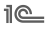 ДОКУМЕНТ ПОДПИСАН
ЭЛЕКТРОННОЙ ПОДПИСЬЮДОКУМЕНТ ПОДПИСАН
ЭЛЕКТРОННОЙ ПОДПИСЬЮ10.03.2021 10:16:5410.03.2021 10:16:54Сертификат:‎01 D6 6F 1A 89 9E B2 00 00 00 00 07 2C 4B 00 02‎01 D6 6F 1A 89 9E B2 00 00 00 00 07 2C 4B 00 02Кем выдан:ООО "АСТРАЛ-М"ООО "АСТРАЛ-М"Владелец:Бирюкова Надежда Николаевна, Заведующий дошкольным учреждением, МБДОУ "Детский сад №28"Бирюкова Надежда Николаевна, Заведующий дошкольным учреждением, МБДОУ "Детский сад №28"Действителен:с 10.08.2020 16:31:19 по 10.08.2021 16:31:00с 10.08.2020 16:31:19 по 10.08.2021 16:31:00Подпись вернаПодпись вернаПодпись верна